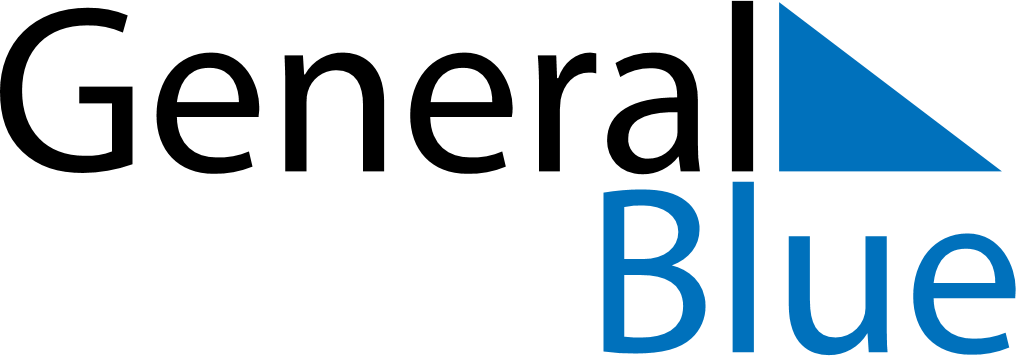 April 2021April 2021April 2021April 2021GrenadaGrenadaGrenadaSundayMondayTuesdayWednesdayThursdayFridayFridaySaturday1223Good FridayGood Friday456789910Easter SundayEaster Monday11121314151616171819202122232324Carriacou Maroon and String Band Music Festival25262728293030